天の原 ふりさけ見れば　春日なる　三笠の山に 出でし　　　　　　　　　　　　　　　　　　　　     　　　　 月かも　　　　　　　　　　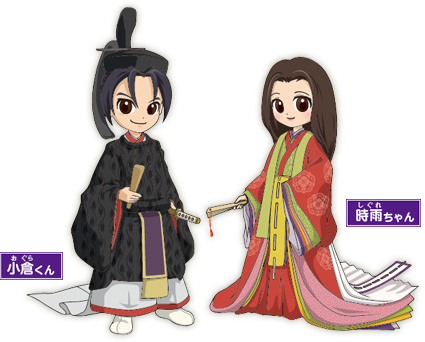 